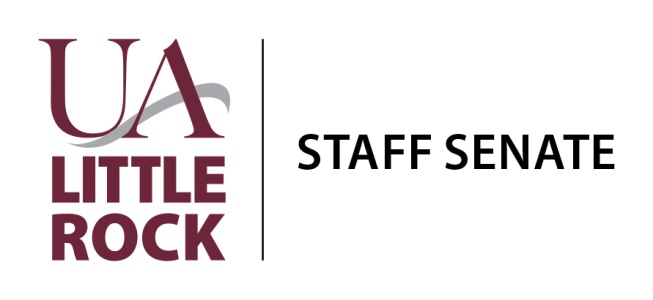 UA Little Rock Staff SenateSeptember 21, 2017DSC Room 205 D I. Welcome and IntroductionsRichard Harper welcomed the membership and called the meeting to order at 10:01 amII. Review MinutesRichard Harper asked for review of the minutes. Inquiry to see if there were additions to the minutes (attendance will be in the minute moving forward), and asked for a motion to approveMotioned Angie FallerSeconded Dara GoadAccepted, voted, and approvedIII. Treasurer’s ReportMary Worthy gave the Treasurer’s report Maintenance account - $4,750.00Agency - $122.30FY – Aug 17th Staff senate scholarship $250.00Professional Development $2,000.00Motioned Cassandra WoodsSeconded Rena BurtAccepted, voted, and approvedIV. Committee Selection ResultsRichard Harper shared there are 8 committees. Highlighted names will call the first meeting. During the first meeting committee will elect their chair. Send names to Heather Reed hareed@ualr.edu and she will add you to the committees. V. Staff Senate Nominations for Faculty Senate CommitteesPolicy Advisory Committee (Need 2 staff nominations) Heather Reed, Dara GoadMotionedSecondedAccepted, voted, and approvedTraffic Committee (Need 1 staff nomination) Drew GloverMotionedSecondedAccepted, voted, and approvedAthletics Committee (Need 2 staff nominations) Jack Tipshus and Mary WorthyMotionedSecondedAccepted, voted, and approvedVI. Guest Speaker – Cassandra Woods—Service ExcellenceVII. Fall ProgrammingOctober: Chancellor Andrew RogersonVIII. For the Good of the Order /Open ForumNoneIX. Adjourn to take Staff Senate PhotoX. Next meeting—October 19, 2017IMMEDIATELY AFTER: STAFF SENATE GROUP PHOTOIn attendance:Angie Fowler – CommunicationsHeather Reed – CEHP Dean’s officeDrew Glover – STARDara Goad – Human ResourcesErin Flowers – COB Mary Worthy – Procurement ServicesSuzanne McAlister – Provost officeRoss Bradley – Provost officeJanet Davis – Provost officeMichelle Zengulis – Campus LivingBelinda White – CEHP Advising and Support CenterJason Amick – MidSOUTHMark Pellegrini – COBElizabeth Smith – FacilitiesRena Burt – COBCari Reeves – CEHPAmber Krum Bartolotta – CEHPCassandra Woods – Human ResourcesCynthia Evans – Human ResourcesCody Henslee – Financial AidCamille Guess-Mitchell – Financial AidJack Tipshus – ITSRosalie Shahan – MidSOUTHPaula Rogers – Children’s InternationalYuliana Barjas – Conference ServicesJessica McKinney – eLearningTaiquera McNeely – AdmissionsRichard Harper – Dean of StudentsRodolfo Morales – DSCSubmitted by Heather Reed